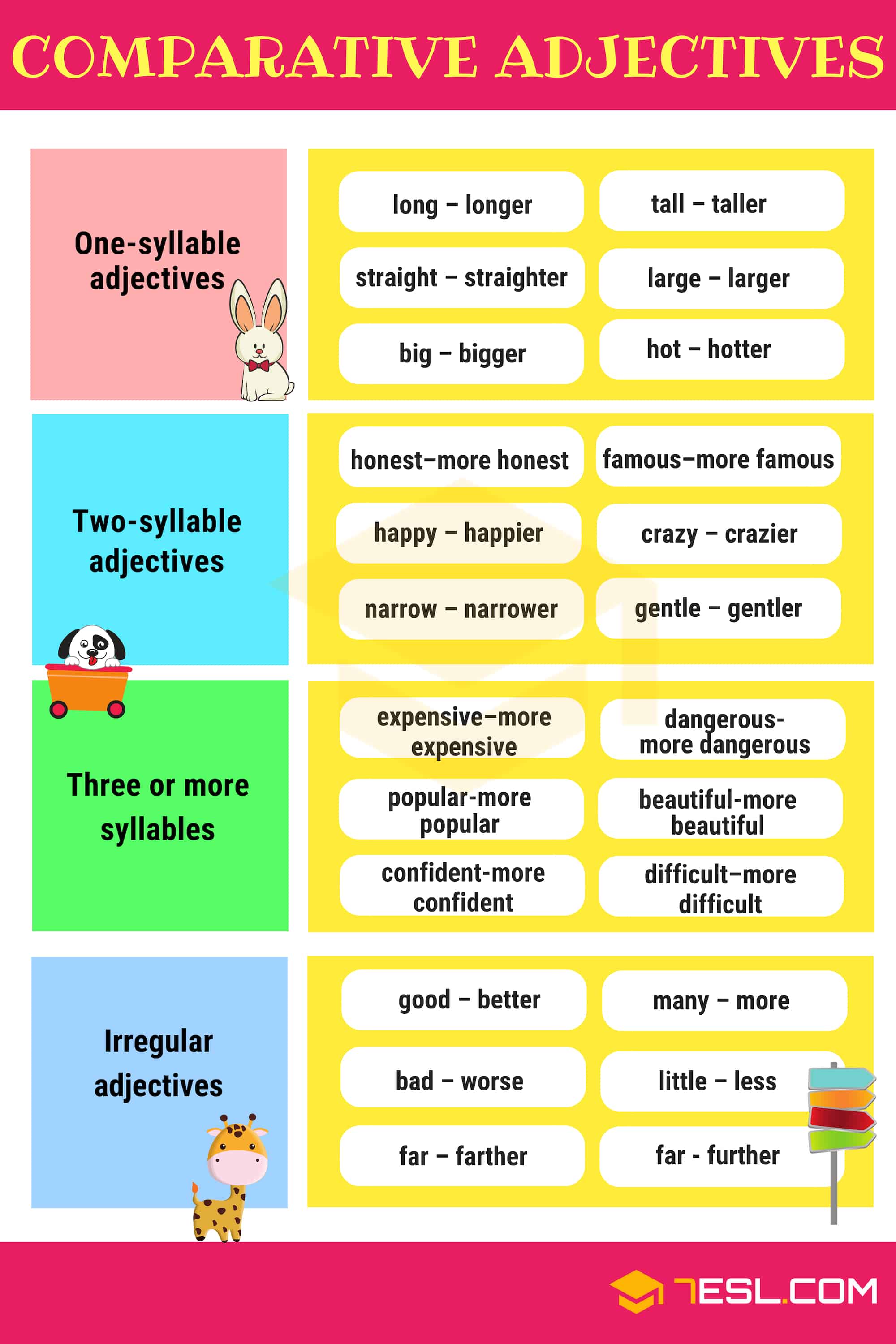 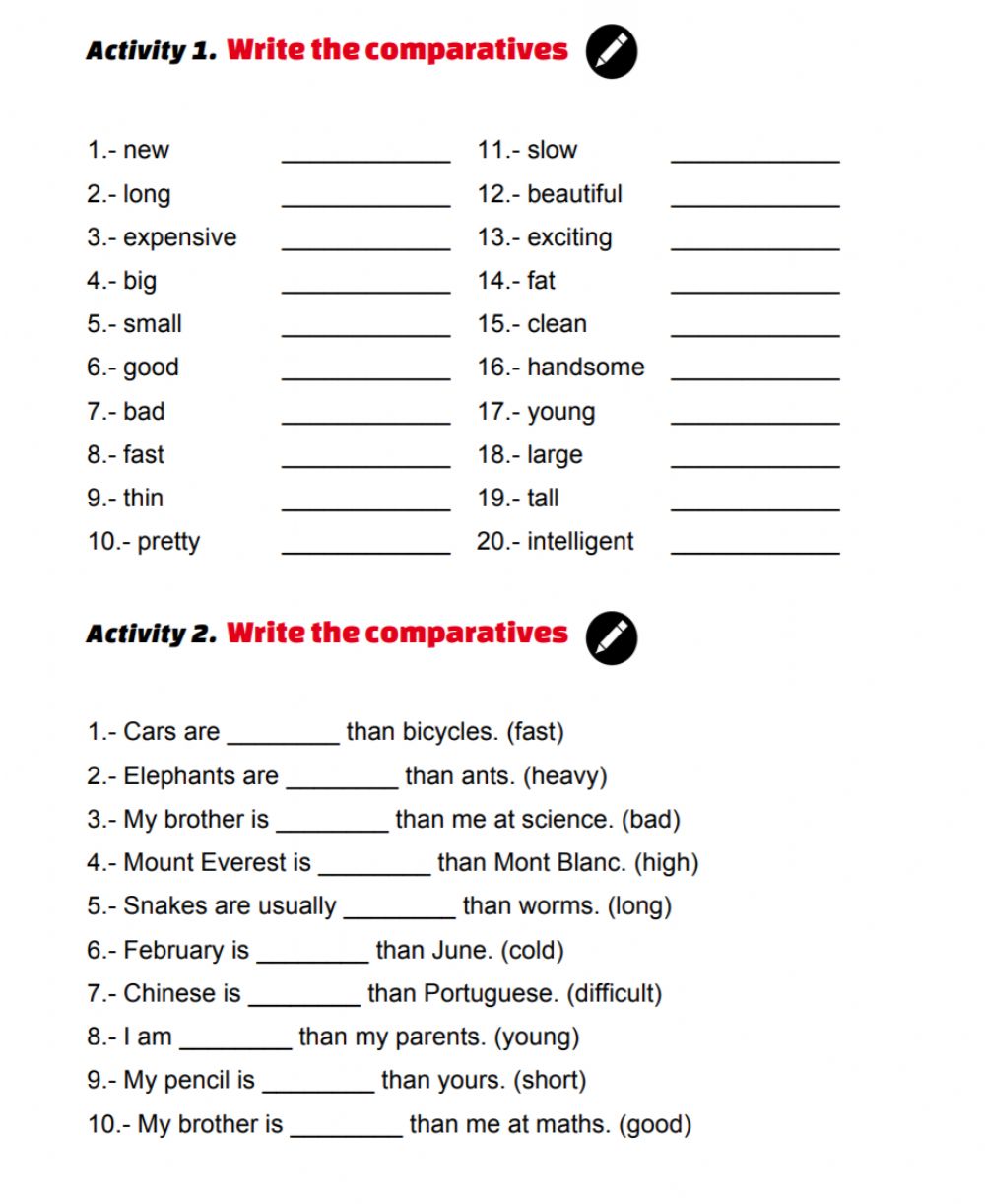 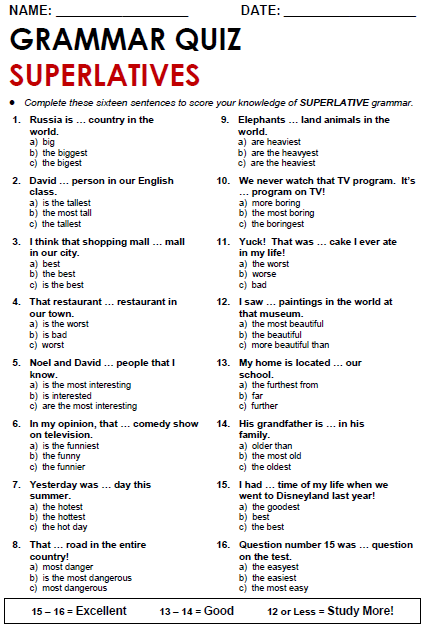 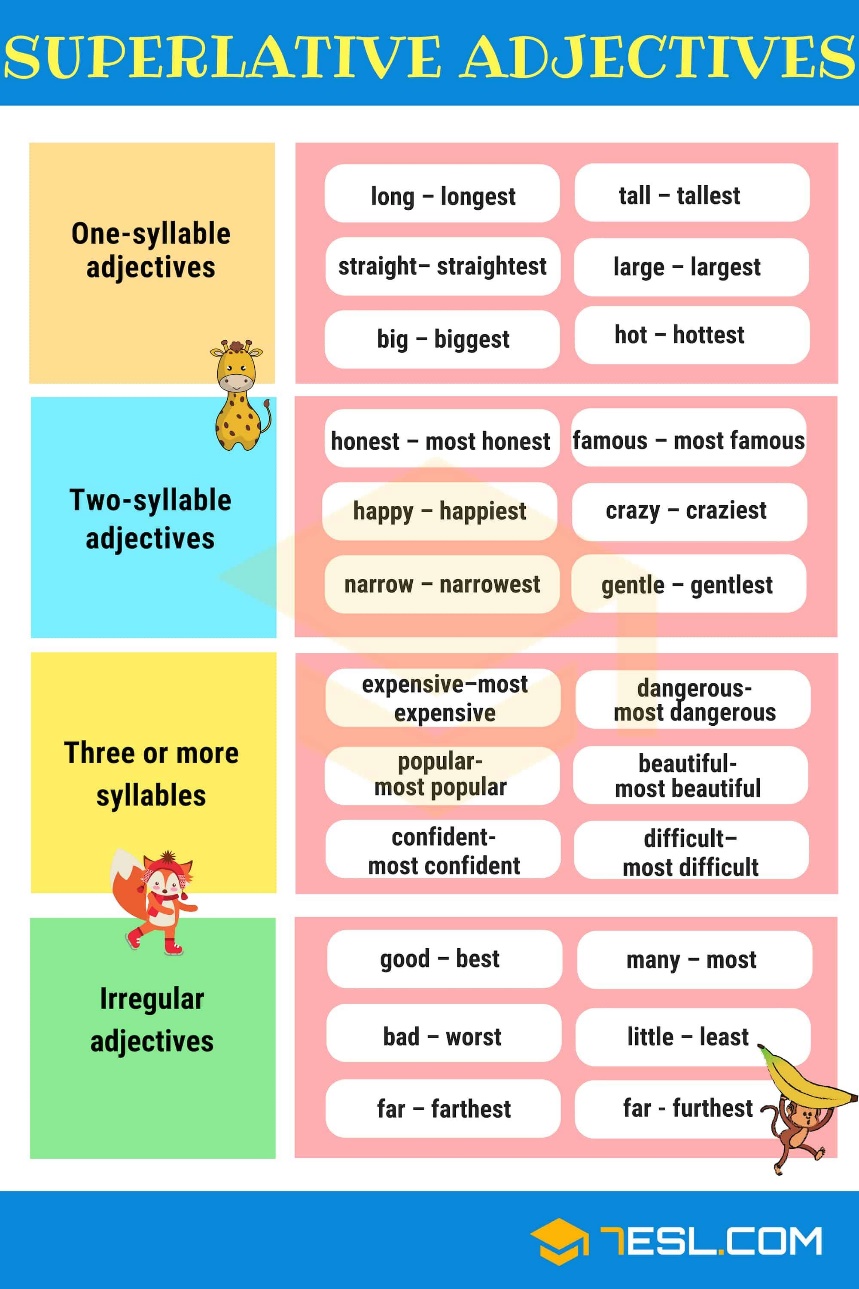 TOPIC: COMPARATIVES.EXPECTED LEARNING: KNOW HOW TO COMPARE THINGS, PEOPLE, ETC.Exception: The following adjectives have irregular forms:

good → better
well (healthy) → better
bad → worse
far → farther/furtherTOPIC: SUPERLATIVES EXPECTED LEARNING: KNOW WHEN TO USE SUPERLATIVES AND HOW.CONTENIDOSTEMAS Y SUBTEMASSECUENCIA DIDACTICAACTIVIDADESSECUENCIA DIDACTICAACTIVIDADESSECUENCIA DIDACTICAACTIVIDADESMATERIALES CURRICULARES DE APOYO Y RECURSOS DIDACTICOSFORMATIVE LUNES 22 NOVPASTE THE FAJILLA PASTE THE VOCABULARYREPEAT VOCABULARY 1-30.MARTES 23 NOVTOPIC: COMPARATIVES ANSWER WORKSHEETSWATCH A VIDEO MIERCOLES 24 NOVSB: PAGE 58-59.WB:PAGE 40.JUEVES 25 NOVSB: PAGE 60-61.WB: PAGE 41.VIERNES  26 NOVTOPIC: SUPERLATIVES ANSWER WORKSHEETSWATCH A VIDEOINICIODESARROLLOCIERREHOJA COLOR NARANJA CLAROFORMATIVE LUNES 22 NOVPASTE THE FAJILLA PASTE THE VOCABULARYREPEAT VOCABULARY 1-30.MARTES 23 NOVTOPIC: COMPARATIVES ANSWER WORKSHEETSWATCH A VIDEO MIERCOLES 24 NOVSB: PAGE 58-59.WB:PAGE 40.JUEVES 25 NOVSB: PAGE 60-61.WB: PAGE 41.VIERNES  26 NOVTOPIC: SUPERLATIVES ANSWER WORKSHEETSWATCH A VIDEOPASTE THE FAJILLA COPY THE TOPICANSWER SB PAGE 58-59ANSWER SB PAGE 60-61COPY THE TOPICPASTE THE VOCABULARYWATCH THE VIDEOANSWER WB PAGE 40ANSWER WB PAGE 41WATCH THE VIDEOREPEAT VOCABULARY 1-30.ANSWER THE WORKSHEETSANSWER WB PAGE 40ANSWER WB PAGE 41ANSWER THE WORKSHEETSHOJA COLOR NARANJA CLAROENGLISH WORDDEFINITION Attractiveif something is attractive, people want to see it, go to it, or have itDull- not interesting or excitinghappyhaving feelings of pleasure, for example because something good has happened to you or you are very satisfied with your lifeindustrialan industrial country or area has a lot of industrieslivelya place or situation that is lively is exciting because a lot of things are happeningmodernmade or done using the most recent designs, methods, ideas, etc.quietwithout much activity or without many peoplerelaxeda situation or attitude that is relaxed is informal and not strictsafenot likely to cause any physical injury or harmtraditionalfollowing ideas and methods that have existed for a long time, rather than doing anything new or different apartment block a large building containing many apartmentsart gallerya building where paintings are shown to the publicbike rack a metal frame that you can attach your bike tobus stopa place at the side of a road, marked with a sign, where buses stop for passengerscrossing a marked place where you can safely cross a roaddepartment storea large shop that is divided into separate departments, each selling a different type of goodspavement a hard level surface or path at the side of a road for people to walk on rubbish bin a container for putting waste inseat a place where you can sitskate park an area for skateboarders to use, which has special slopes or other structuressports centre a building where people can go to play many different types of indoor sportsswimming pool a structure that has been built and filled with water for people to swim inby the sea/waternear an area of water such as the sea, a lake, etc.in an area / a region calledin a particular part of a country, town, etc. whose name is …in the capitalin an important city where the main government of a country, state, etc. isin the centre ofthe middle part or point of somethingin the north/south/east/westin the direction that is at the top of a map of the world, above the Equator / in the direction that is at the bottom of a map of the world, below the Equator / in the direction from which the sun rises, and which is on the right if you are facing north / in the direction towards which the sun goes down, and which is on the left if you are facing northnear the border withonly a short distance from the official line that separates two countries, states, or areas, or the area close to this linenear the capitalonly a short distance from an important city where the main government of a country, state, etc. isnear the mountainsonly a short distance from an area with several mountainson the coaston the land near the seaat the backin the part of something that is furthest from the front at the frontin the part of something that is furthest forwardon the lefton the same side of something as your left sideon the righton the same side of something as your right sidecommunity the people who live in the same area, town, etc. or who have the same interests, religion, race, etc.freeze if a liquid or something wet freezes or is frozen, it becomes hard and solid because the temperature is very coldhang out to spend a lot of time in a particular place or with particular peoplelift if you give someone a lift, you take them somewhere in your caropen honest and not wanting to hide any facts from other peoplepressureconditions in your life that make you feel worried because you have too much to do or think that you must do wellbe the best at something to be better than anyone else in quality, skill, etc.concrete a substance used for building that is made by mixing sand, water, small stones, and cementcycle path path for cycles in a park, wood, etc., or beside a roaddesignthe way that something has been planned and made, including its appearance, how it works, etc.give up to stop doing something, especially something that you do regularlygrow up to develop from being a child to being an adultlibrary a room or building containing books that can be looked at or borrowedmade of wood built of the material that trees are made ofmeet up to meet someone in order to do something togetherparka large open area with grass and trees, especially in a town, where people can walk, play games, etc.pass the timeto spend time, especially when you are waiting for something or are boredshape the form that something has, for example round, square, triangular, etc.Short adjectives: add -erexamples1-syllable adjectivesold, fast2-syllable adjectives ending in –y                (HAPPIER)EASIERhappy, easyRULE: add "-er"old → olderVariation: if the adjective ends in -e, just add -rlate → laterVariation: if the adjective ends in consonant, vowel, consonant, double the last consonantbig → biggerVariation: if the adjective ends in -y, change the y to ihappy → happierLong adjectives: use moreexamples2-syllable adjectives not ending in -ymodern, pleasantall adjectives of 3 or more syllablesexpensive, intellectualRULE: use "more"modern → more modern
expensive → more expensive